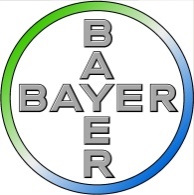 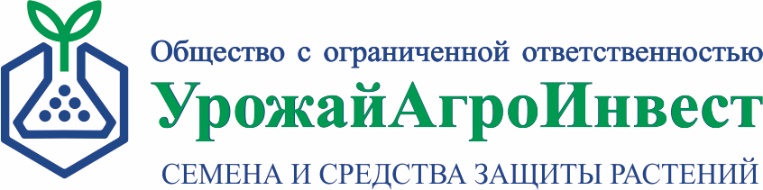 450004, г. Уфа, Кировский р-н, д. Локотки, ул. Локотковская, 1ГТел.:  +7(347)294-54-66Сот.:  +7(917)347-60-79www.uai-rb.ru, bulat-uai@mail.ruПРАЙС-ЛИСТ на сезон 2022 годаСредства защиты растений производства Байер      Подробности по телефонам:       Директор ООО «УрожайАгроИнвест»:                               +7 (917) 347-60-79     Булат Закиров, Менеджер по продажам, агроном – консультант:      +7 (917) 421-09-56     Ильшат Абкадиров, Менеджер по продажам:                                                           +7 (917) 761-31-19     Азат Ахуньянов,Менеджер по продажам:                                                           +7 (987) 580-14-77     Стас Андриянов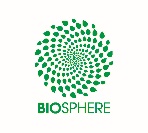 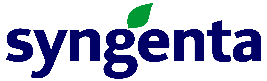 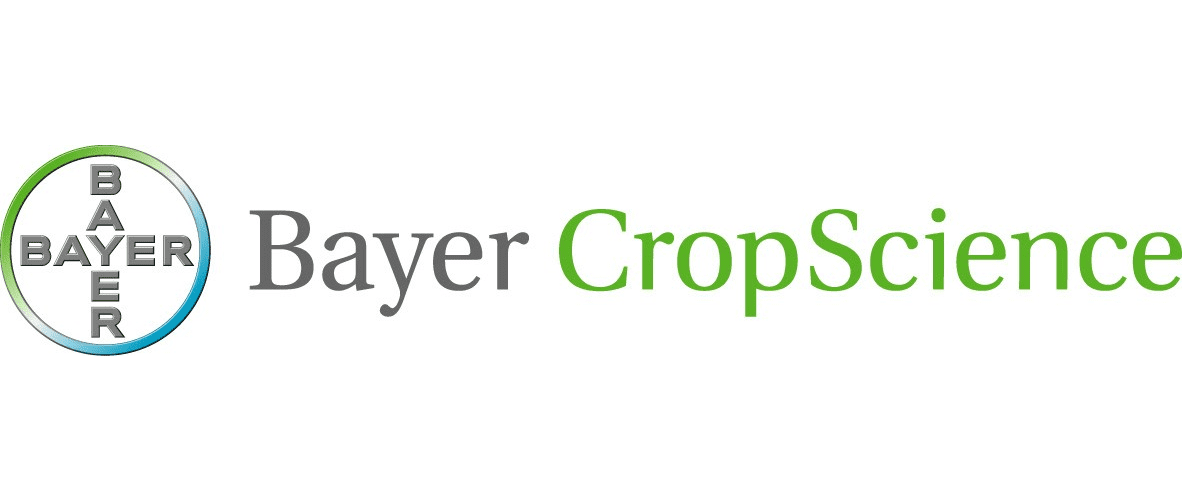 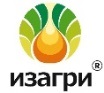 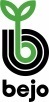 ПрепаратКультураВредный объектНорма расхода, л,кг/га,тЦена за 1 л, кг руб с НДССтоимость прим-яруб на 1 гаП Р О Т Р А В И Т Е Л ИП Р О Т Р А В И Т Е Л ИП Р О Т Р А В И Т Е Л ИП Р О Т Р А В И Т Е Л ИП Р О Т Р А В И Т Е Л ИП Р О Т Р А В И Т Е Л ИБаритон супер,КС флудиоксонил (37,5г/л), протиоконазол (50 г/л),тебуконазол (10 г/л)зерновыеСнежная плесень, корневые гнили, септориоз проростков и др. Ростостимулирующий эффект.0,8-1,042703416-4270 руб/тГаучо Эво,КСИмидаклоприд(175г/л)Клотианидин(100г/л)зерновыеХлебная жужелица, злаковые мухи, цикадки, хлебные блошки,1,5-2,044206630-8840 руб/тЛамадор,КСпротиоконазол (250г/л), тебуконазол (150г/л)зерновыеКорневые гнили, головневые заболевания, снежная плесень и др.Росторегулирующий эффект0,15-0,294501418-1890руб/тЛамадор про,КСпротиоконазол (100г/л), тебуконазол (60г/л), флуопирам (20 г/л)зерновыеКорневые гнили, головневые заболевания, снежная плесень и др.Росторегулирующий эффект0,4-0,550302012-2515     руб/тСценик Комби, КС протиоконазол (37,5 г/л), тебуконазол (5 г/л),клотианидин (250 г/л),  флуоксастробин (37,5 г/л)зерновыеСнежная плесень, корневые гнили, септориоз проростков и др. Ростостимулирующий эффект.Вредители всходов1,25-1,572109013-10815руб/тЭместо Квантум, КС клотианидин (207 г/л), пенфлуфен (66,5 г/л)картофельПроволочники, колорадский жук, тли, ризоктониоз, парша обыкновенная, парша серебристая0,3-0,3594002820- 3290 руб/тРедиго Про,КСпротиоконазол (150 г/л), тебуконазол (20 г/л)зерновые, лен, горохЛен: антракноз, крапчатость, фузариоз, плесневение семянГорох: фузариозная корневая гниль, фузариоз, плесневение семян.0,45-0,5541101850-2261 руб/тФ У Н Г И Ц И Д ЫФ У Н Г И Ц И Д ЫФ У Н Г И Ц И Д ЫФ У Н Г И Ц И Д ЫФ У Н Г И Ц И Д ЫФ У Н Г И Ц И Д ЫДеларо,КСПротиоконазол (175 г/л), Трифлоксистробин (150 г/л)зерновые, Кукуруза, Овес, Сахарная и Столовая свекла, СояЗерновые:ржавчины,пятнистости.Септориоз,пиренофороз,ринхоспориоз,мучнистая роса.Свекла: Церкоспороз, мучнистая роса, фомоз.Соя:Церкоспороз, септориоз, антракноз, аскохитоз0,5-142402120-4240Фалькон, КЭспироксамин (250 г/л), триадименол ( 43 г/л), тебуконазол (167г/л)пшен, ячм, рож, сах.свеклаЗерновые: ржавчина, гельминтоспориоз, септориоз, фузариоз колоса, мучнистая роса, ломкость стеблей.Сах.свекла: церкоспороз, фомоз, мучнистая роса.0,4-0,628901156-1734Инпут, КЭспироксамин (300 г/л), протиоконазол (160 г/л)озимая пшеницаРжавчина, гельминтоспориоз, септориоз, фузариоз колоса, мучнистая роса, ломкость стеблей.0,6-1,030401824-3040Фоликур,КЭтебуконазол (250 г/л)зерновые,рапсЗерновые: ржавчины, ринхоспориоз, пиренофороз, мучнистая роса, пятнистости.Рапс: склеротиниоз, альтернариоз, регулятор роста при применении на озимом рапсе0,5-1,026801340-2680Солигор, КЭпротиоконазол (53 г/л),тебуконазол(148г/л),спироксамин(224 г/л)зерновыеМучнистая роса, ржавчина, пиренофороз, септориоз, пятнистости0,4-0,829301172-2344Прозаро,КЭпротиоконазол (125 г/л), тебуконазол (125 г/л)зерновые, рапсЗерновые: ржавчина, септориоз, пятнистости, мучн. роса, фузариоз колоса.Рапс: альтернариоз, фомоз0,6-1,040702442-4070Прозаро Квантум,КЭпротиоконазол (80 г/л), тебуконазол (160г/л)яр.пшен, рапсЯр. пшеница: мучнистая роса, бурая ржавчина, септориозРапс: альтернариоз, склеротиниоз, мучн. роса0,6-1,029901794-2990Инфинито,КС пропамокарб гидрохлорид (625 г/л)флуопиколид (62,5 г/л),картофельФитофтороз1,2-1,628903468-4624Превикур Энерджи,ВКпропамокарб (530 г/л),фосэтил (310 г/л)огурцы,томатКорневые и прикорневые гнили, пероноспороз, фитофтороз, стимулятор корнеобразования.3,0616018480Луна Транквилити,КСфлуопирам (125 г/л),пириметанил (375 г/л)карт.,том.,земляникаяблоняКарт, томат, земл-ка: серая гниль, альтернариоз,Яблоня: парша, мучнистая роса0,6-1,269404164-8328И Н С Е К Т И Ц И Д ЫИ Н С Е К Т И Ц И Д ЫИ Н С Е К Т И Ц И Д ЫИ Н С Е К Т И Ц И Д ЫИ Н С Е К Т И Ц И Д ЫИ Н С Е К Т И Ц И Д ЫБиская,МДтиаклоприд (240 г/л)картофель, рапсТли, колорадский жукРапсовый цветоед, галлица, скрытнохоботник.0,2-0,361201224-1836Децис Эксперт,КЭ дельтаметрин (100 г/л)все культурыУниверсальный контактный инсектицид0,05-0,24550228-910Конфидор Экстра,ВДГ  имидаклоприд (700 г/кг)все культурыСистемный контактно-кишечный инсектицид 0,03-0,4517770533-7997Белт, КСфлубендиамид (480 г/л)технические, овощныеСистемный контактно-кишечный инсектицид против гусениц чешуекрылых0,1-0,4230602306-9224Г Е Р Б И Ц И Д ЫГ Е Р Б И Ц И Д ЫГ Е Р Б И Ц И Д ЫГ Е Р Б И Ц И Д ЫГ Е Р Б И Ц И Д ЫГ Е Р Б И Ц И Д ЫАгритокс, ВК590 г/л  МЦПА кислотызерн, горохкарт., ленДвудольные сорняки (вьюнок, осот розовый, полынь, марь и др)0,5-1,51300650-1950Бандур,КСАклонифен – 600 г/лПодсолнечник, Картофель, Горох, Лук, МорковьОднолетние злаковые и двудольные сорные растения3-429108730-11640Бетанал 22, КЭдесмедифам (160г/л),фенмедифам (160г/л)кормовая, сахарная и столовая свекла.Однолетние двудольные сорняки (включая виды щирицы)1,0-3,028302830-8490Бетанал максПро, МД этофумезат, фенмедифам, десмедифам, ленацилкормовая, сахарная и столовая свекла.Однолетние двудольные сорняки (включая виды щирицы)1,25-1,525603200-3840Бетанал Эксперт ОФ,КЭ десмедифам(71), фенмедифам(91),этофумезат(112)кормовая, сахарная и столовая свекла.Однолетние двудольные сорняки, в т.ч. щирица и некоторые однолетние злаки (куриное просо, щетинники, метлица полевая)1,0-3,028102810-8430Артист, ВДГфлуфенацет (240 г/кг)метрибузин (175 г/кг)картофельОднолетние злаковые и двудольные сорняки (в т.ч. подмаренник, паслен черный, марь белая)2,0-2,5578011560-14450Зенкор Ультра,КСметрибузин (600г/л)томат, картофель, соя.Однолетние двудольные (амброзия, марь, осот, подсолнечник и др) и злаковые(овсюг, мятлик, щетинники и др) 0,3-1,463401902-8876БиоПауер, ВРКАдьювант. Применяется вместе с Майстером. 1470470МайсТер Пауэр,МД йодосульфурон-метил-натрия, тиенкарбазон-метил, ципросульфамид (антидот)Универсальный послевсходовый гербицид для контроля полного спектра сорных растений1,25-1,542405300-6360Секатор Турбо,МД йодосульфурон-метил-натрия, амидосульфурон, мефенпир-диэтил (антидот)зерновые, кукуруза, ленОднолетние и некоторые многолетние двудольные сорняки(ромашка, бодяк, лебеда, марь, молочай и др)0,05-0,19130457-913Акцент,КЭ(галоксифоп-Р-метил 75 г/л+клетодим150 г/л)Лен, свекла, рапс, подсолнОднолетние и многолетние злаковые сорняки0,3-0,735801074-2506Пума супер 7,5, ЭМВ феноксапроп-П-этил, мефенпир-диэтил (антидот)ячмень, пшеницаОднолетние злаковые сорняки (овсюг, виды щетинника, просо куриное)0,6-1,021401284-2140Пума супер 100,КЭ феноксапроп-П-этил, мефенпир-диэтил (антидот)пшеницаОднолетние злаковые (овсюг, виды щетинника, просо куриное, просо сорнополевое)0,4-0,92230892-2007Фуроре Ультра,ЭМВ феноксапроп-П-этил (110 г/л)Гречиха, техническиеОднолетние злаковые сорняки (овсюг, виды щетинника, просо куриное)0,5-0,752 7701385-2078Велосити Пауер,ВДГ (22,5 г/кг тиенкарбазон-метила, 11,3 г/кг йодо-сульфурон-метил-натрия и 135 г/кг мефенпир-диэтила (антидот)пшеницаУниверсальный высокоселективный гербицид для послевсходовой обработки пшеницы против однолетних злаковых и двудольных сорняков0,22-0,3368201500-2251